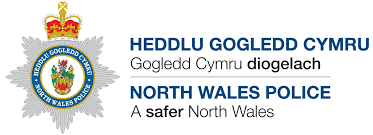 North Wales Police PRUDiCTemplates for MeetingsMeeting 2 Case Discussion MeetingMEETING 2: CASE DISCUSSION MEETINGIntroduction from ChairApologies:Review minutes of Initial Information Sharing MeetingPurposes of the case discussion meeting1. Share all available updated relevant information.2. Review whether or not there are Child Protection concerns.3. Discuss the preliminary results and post mortem findings and4. Consider whether further investigations or enquiries are requiredPurposes of the case discussion meeting cont.5. To update regarding the plan of short term support and counselling for the family.6. To review and update regarding any action taken in respect of siblings.7. To update regarding any welfare/support needs of the staff involved in the response to this incident.8. Consider any media interest9. Consider the need for referral to the RSCB CPR group for consideration of CPR /MAPF10. Complete the Child Death Notification form (appendix 5) Action Matrix – updates from action ownersUpdates from organisationsEach organisation representative to provide an update regarding information gained since the information sharing meeting.1. Social Services2. Police Service3. ED department4. Paediatrician5. Education6. OtherUpdate regarding Post Mortem ExaminationSummary against objectives:Has all information been shared?Are there any Child Protection concerns?What support and/or counselling has been agreed for the family?Have siblings been identified and their needs explored?Have any staff welfare needs been appropriately addressed?Should the case be referred to RSCB CPR group?Has the Child Death Notification Form (appendix 5) been completed?Further agreed Actions:Name of child/infant: Date of birth:Date of death:Address: Date of meeting: Time: Location: Chairperson: Minute-taker:No.ActionPerson responsibleTarget time/date12345678No.ActionPerson responsibleTarget time/date12345678